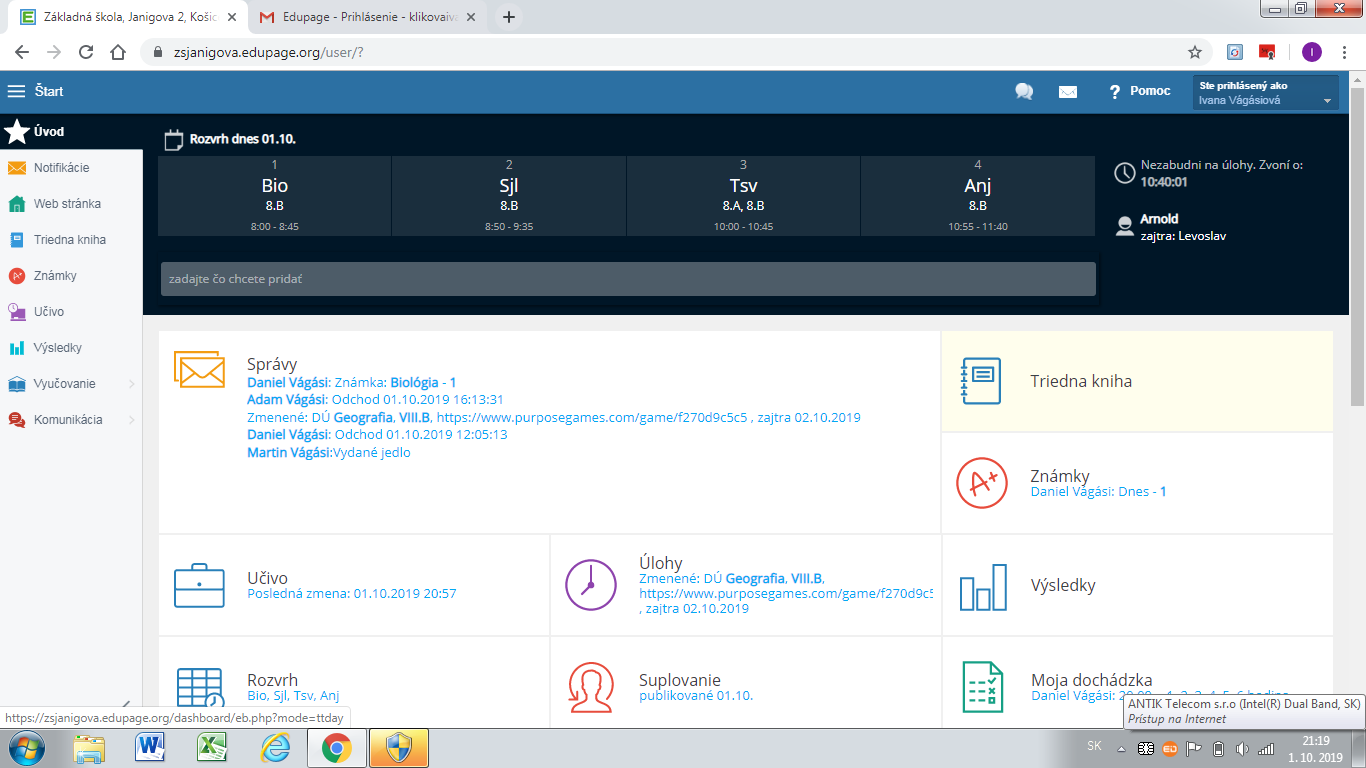 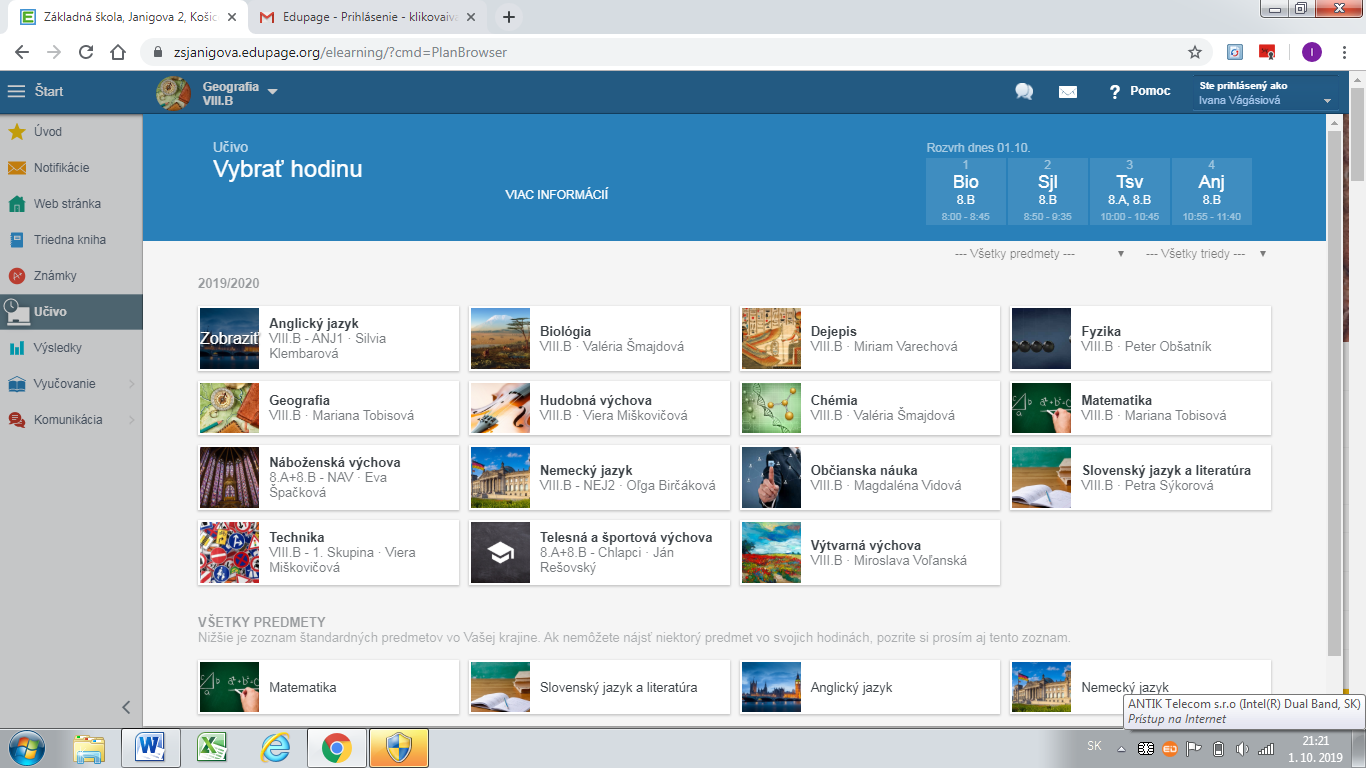 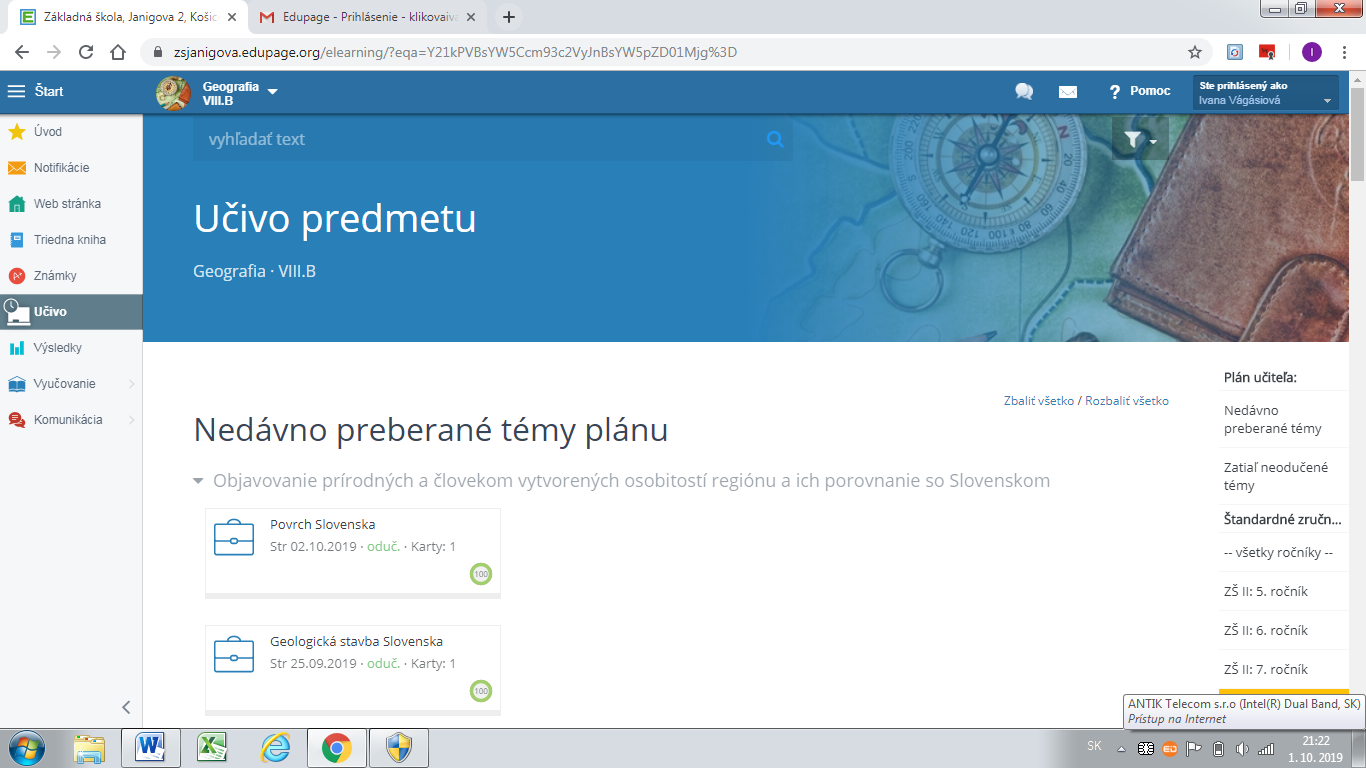 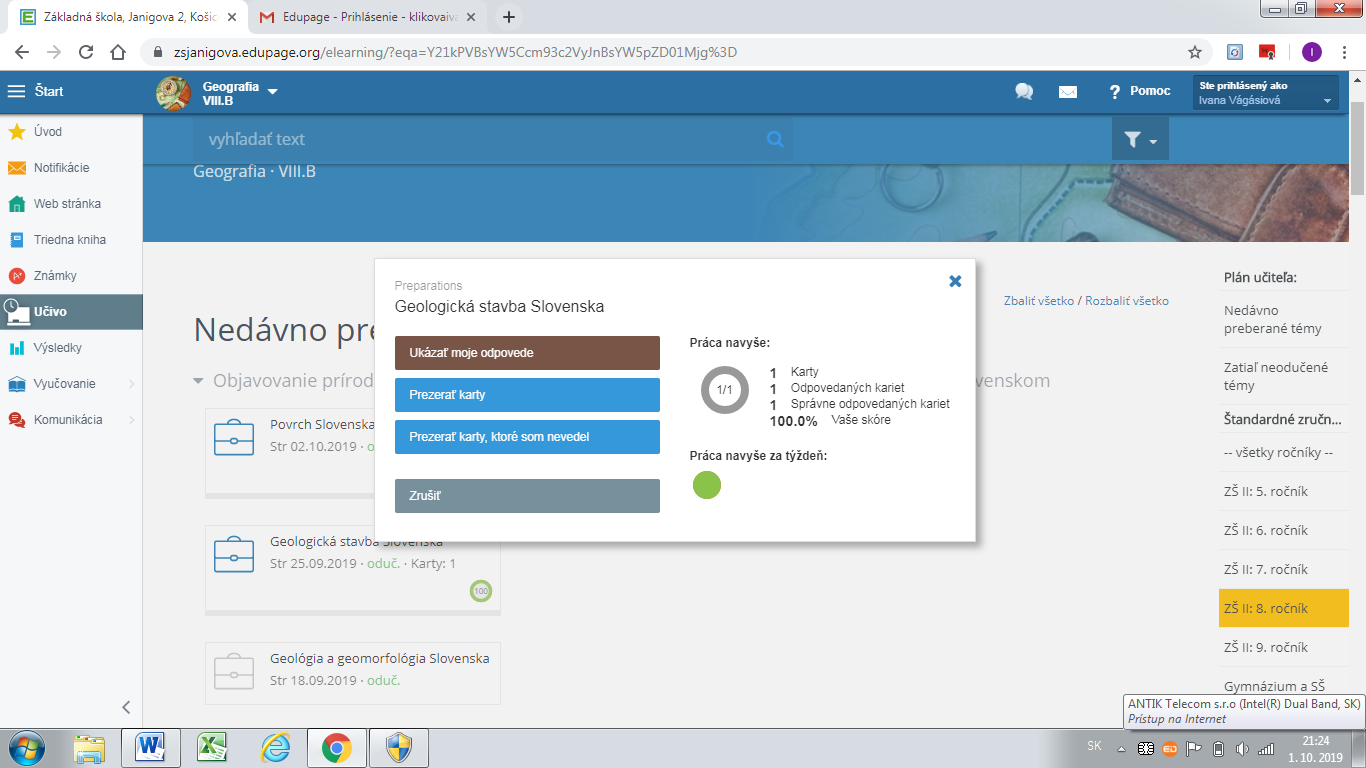 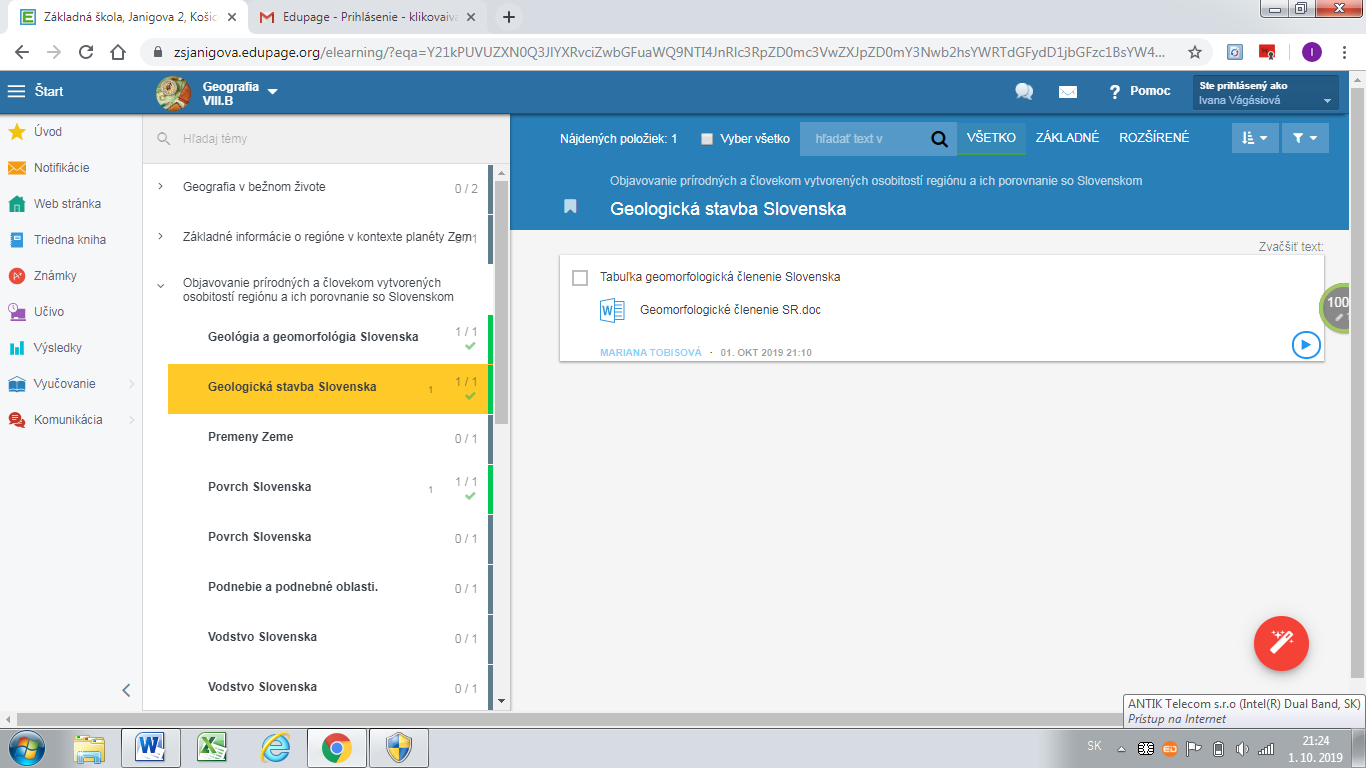 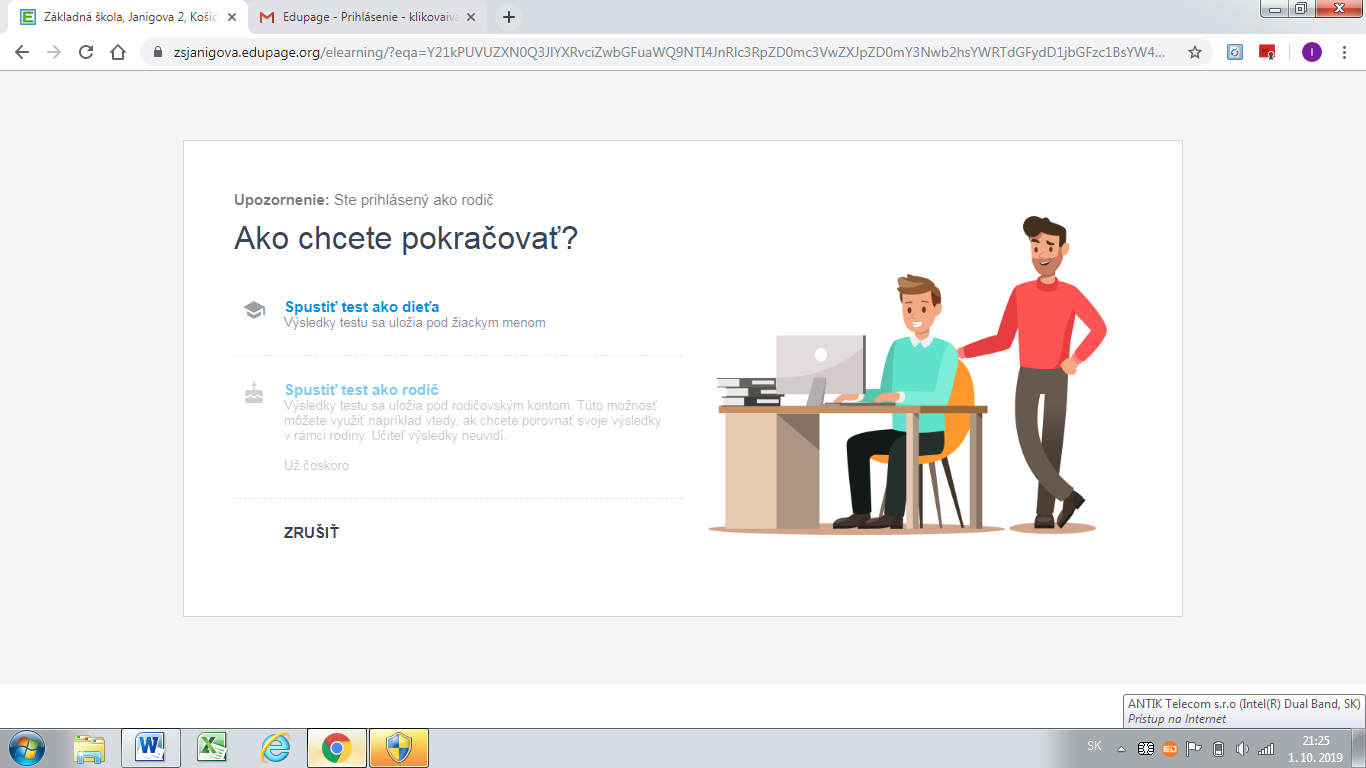 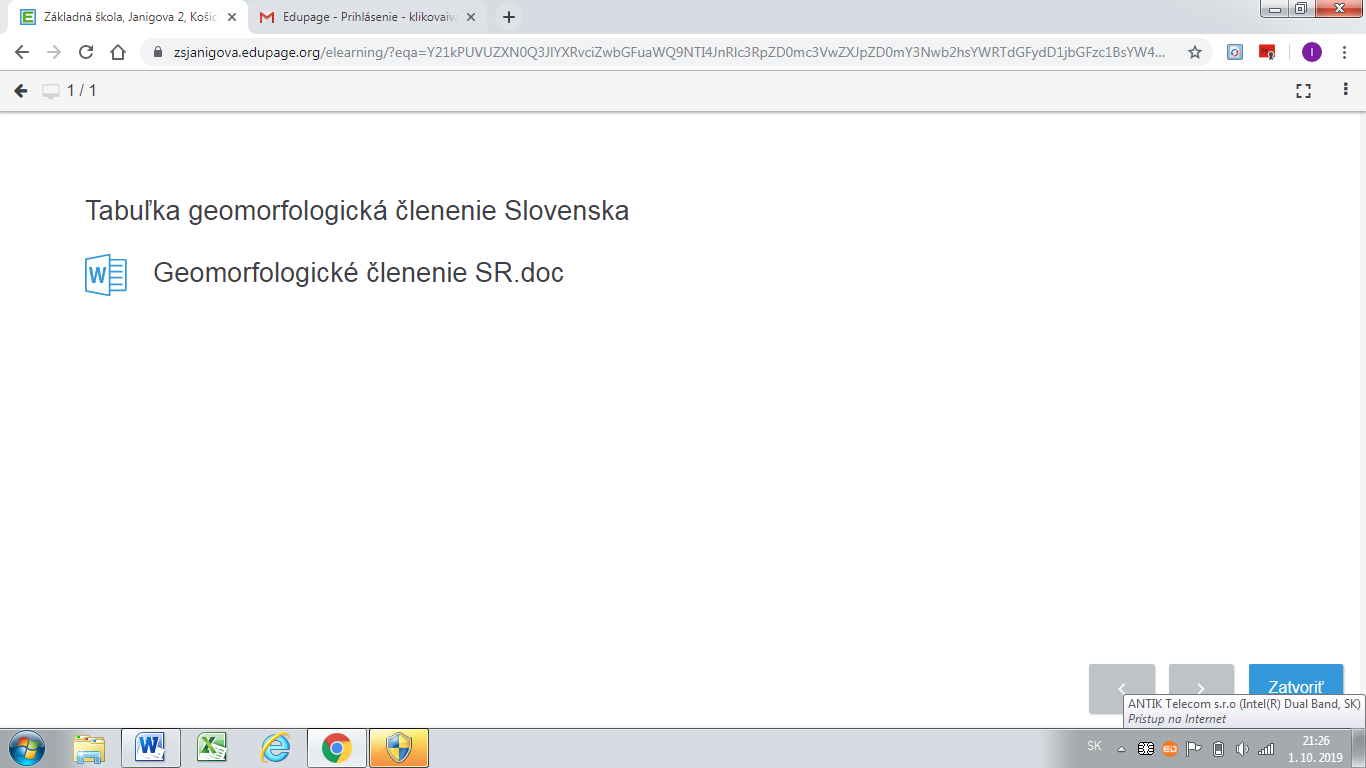 Po kliknutí na názov sa rozbalí text vo worde.....